GUIA CIENCIAS POLITICAS GRADO: DECIMOUNIDADES DE APRENDIZAJE1 ¿QUÉ ES LA POLÍTICA?Concepto de política a través de la historiaINTRODUCCIÓNEsta guía está diseñada para comprender el concepto de política y su evolución a través de la historia, incentivando a los estudiantes a que hagan parte de esta de manera consiente, responsable, crítica y reflexiva.LOGRO Comprender y visualizar la dimensión social del concepto de política y el desarrollo histórico de la misma. CRITERIOS DE EVALUACIÓNTEXTUAL: exposiciones, evaluaciones, tareas. INFERENCIAL: el estudiante formula preguntas, se interesa por las temáticas y participa activamente.PROPOSITIVO: tareas, cuaderno y la guía completamente resuelta.DESARROLLO CONCEPTUAL Y ACTIVIDADESEL CONCEPTO DE POLITICA A TRAVES DE LA HISTORIAEn primer lugar, diremos que uno de los significados importantes de la política es el que la asocia por naturaleza a la convivencia, la cual expresa una angustia cotidiana producida por la inseguridad, la inestabilidad del mundo del trabajo, la violencia social, la guerra y, en fin, la intranquilidad general. Pedimos paz, resolución pacífica de conflictos, igualdad social, oportunidades para todos, fin de la corrupción y de la mala administración política. Pedimos un mundo radicalmente distinto.Fijémonos que cuando se exalta la convivencia pacífica se resalta unos valores específicos que son inexistentes en lo que conocemos hoy como política. Por lo tanto, estamos anteponiendo a la mala política, la política buena, deseada con ansiedad por todos. Es decir, que en la concepción de lo político se involucran también elementos éticos.Por consiguiente, cuando nos referimos a lo político, se tejen tres aspectos entre sí: por un lado calificación negativa de lo que creemos que es política; de otro, las expectativas éticas que esto despierta cuando deseamos la convivencia y, en tercer lugar, la realidad de una vida cotidiana que ni es tan negativa y corrupta como la señalamos, pero que ofrece limitadas oportunidades para la realización de ideales de mejor vida. Entonces, en la política se tejen dos elementos: la convivencia y la ética.LA POLITICA EN LA ANTIGÜEDADLos inicios de la política, como una práctica reflexionada, en Occidente se remonta al periodo comprendido entre los siglos V y IV a. C. en Grecia, momento que corresponde al mayor florecimiento de la política de esta cultura. Estos siglos hacen parte de la época de la Polis, tal como ha sido denominada por los historiadores.La polis posibilito el surgimiento de diversas concepciones políticas de la sociedad, entre las que sobresalieron las de los sofistas y las de la trilogía de Sócrates, Platón y Aristóteles, particularmente en la polis de Atenas.Estos filósofos aclaran que los seres humanos son distintos de los otros seres, porque tienden a vivir en comunidad o estado político, en forma natural como una característica propia de la existencia del ser humano. Platón, utilizando el mito de Prometeo en un dialogo muy famoso, el Protágoras, ilustró con gran elocuencia esta idea.Para Platón, la política es definida como el arte de la convivencia, una condición natural del ser humano es decir, la vida humana organizada alrededor de la justicia y el respeto, como una forma de distinguir a los humanos de los demás seres.En el mismo sentido, Aristóteles define al ser humano como un zoon politikon, animal político, porque es un ser dotado de alma, que a su vez vive en la polis (sociedad). La expresión aristotélica encierra entonces el significado del ser humano como un ser vivo cuyo modo de vida es en comunidad; pero igualmente, significa una asociación cuyos elementos constitutivos son el respeto y la justicia, pues, según él, el ser humano se caracteriza igualmente por el don de distinguir lo bueno de lo malo y lo justo de lo injusto a través de la palabra. El ejercicio de este don hace que las personas conozcan la naturaleza de las cosas humanas y no humanas, razón por la cual puede apreciar la justicia, es decir, lo que corresponde por naturaleza a cada cosa y a cada persona.Para los antiguos griegos, la política es la ciencia de la sociedad que ocupa no sólo del gobierno, de las leyes, de la ciudadanía de las modas institucionales políticas, sino también de la actividad humana en general: de la procreación, de la familia como unidad reproductor cotidiana de la existencia, de la educación en todos sus niveles y esencialmente, de la virtud política, de la ética, de la justicia y del bienestar común como bien supremo de la sociedad.La idea del ser humano como un ser político por naturaleza se hizo también dominante durante el lapso del llamado medioevo, aunque se refirieron formas de gobierno monárquicas y de grupos.LA POLÍTICA EN LA MODERNIDADL a época moderna (caracterizada por el renacimiento, el enciclopedismo, la ilustración y la revolución industrial, así como por la revolución democrática burguesa y el posterior desarrollo del capitalismo) es una época de cambio radical en la concepción del político de la disciplina del pensamiento que lo estudia.La noción política, que nos han legado los modernos en su momento clásico (siglo XVII a inicios del XIX), surge de consideraciones sobre el ser humano opuesta a las que heredamos de la antigüedad. Según ellos, el ser humano es definido un ser que por naturaleza vive aislado de sus semejantes en un estado de vida individual. Su individualidad y su egoísmo hacen que el ser  humano se guíe únicamente por su autoridad, por sus inclinaciones individuales, por lo que le dicta su propia libertad. Que el individuo viva inicialmente aislado quiere decir que la naturaleza humana es apolítica, es decir, los humanos no viven por naturaleza en sociedad, tiende a conducirse según su egoísmo, sin respetar a nada ni nadie, lo que degenera en un estado de hostilidad entre unos y otros.DEL EGOÍSMO A LA CONVIVENCIAThomas Hobbes (s, XVII), filósofo inglés, consideró que la política es el resultado una clara conciencia sobre la imposibilidad de la prolongación de la vida humana sobre la base de un egoísmo natural. La comprensión de esta circunstancia hace que los individuos busquen la paz, sin la cual se hace imposible la vida. Y la paz significa convivencia.La salida del estado de egoísmo es posible gracias a un pacto o convenio en el que los individuos, antes aislados, deciden ponerse en manos de una autoridad superior a la de cada uno de ellos. Esta nueva autoridad (soberanía o poder supremo), constituida por el acuerdo entre todos los individuos, fue llamada por Hobbes leviatán.Leviatán es el Estado o la sociedad, cuyos significados son: primero, la unión de todas las libertades individuales trasladados a un poder superior o soberanía, que por lo mismo se convierte en absoluto; segundo, el acto mismo de La creación de la convivencia, que como tal es un contrato (si el ser humano vive aislado, no existe); tercero, la consolidación de una dimensión de la vida basada en la ley civil promulgada por ese poder supremo o soberano (el monarca), quien decide qué es lo mío, qué es lo tuyo, qué es le bien, qué es el mal qué es la justicia y qué es la injusticia.En conclusión, el poder superior o Estado es el orden, la ley, no sólo la autoridad suprema, sino la autoridad única total, es decir el poder absoluto. Entre otras cosas, esta teoría del origen y naturaleza de la política tiene mucho que ver con el gobierno de los llamados monarcas absolutos, en quienes se deposita todo el poder político.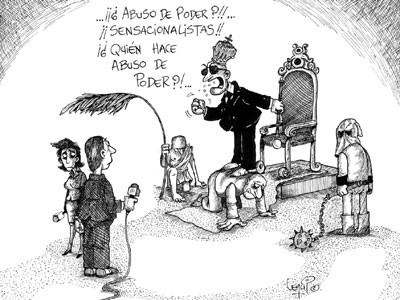 HACIA UN CONTRATO SOCIALEl contrato social es un acuerdo real o hipotético realizado en el interior de un grupo por sus miembros, como por ejemplo el que se adquiere en un Estado en relación a los derechos y deberes del estado y de sus ciudadanos. Se parte de la idea de que todos los miembros del grupo están de acuerdo por voluntad propia con el contrato social, en virtud de lo cual admiten la existencia de una autoridad, de unas normas morales y leyes, a las que se someten. El pacto social es una hipótesis explicativa de la autoridad política y del orden social.El contrato social, como teoría política, explica, entre otras cosas, el origen y propósito del Estado y de los derechos humanos. La esencia de la teoría (cuya formulación más conocida es la propuesta por Jean-Jacques Rousseau) es la siguiente: para vivir en sociedad, los seres humanos acuerdan un contrato social implícito, que les otorga ciertos derechos a cambio de abandonar la libertad de la que dispondrían en estado de naturaleza. Siendo así, los derechos y deberes de los individuos constituyen las cláusulas del contrato social, en tanto que el Estado es la entidad creada para hacer cumplir con el contrato. Del mismo modo, los hombres pueden cambiar los términos del contrato si así lo desean; los derechos y deberes no son inmutables o naturales. Por otro lado, un mayor número de derechos implica mayores deberes; y menos derechos, menos deberes. EL LEVIATAN: LA POLÍTICA DE THOMAS HOBBESEl Estado es un "artificio" que surge para remediar un hipotético estado de naturaleza en el que los hombres, guiados por el instinto de supervivencia, el egoísmo y por la ley del más fuerte (la ley de la selva), se hallarían inmersos en una guerra de todos contra todos que haría imposible el establecimiento de sociedades (y una cultura) organizadas en las que reinara la paz y la armonía. Sin un Estado o autoridad fuerte sobrevendría el caos y la destrucción (la anarquía), convirtiéndose el hombre en un lobo para los otros hombres, según la célebre frase de Hobbes: "homo hominis, lupus".(…)Por ello, el hombre encuentra dentro de sí la necesidad de establecer unas leyes que le permitan vivir en paz y en orden; necesidad que se realiza mediante un pacto o contrato social mediante el cual, los poderes individuales se transfieren a "un solo hombre" o a "una asamblea de hombres": el Estado o Leviatán que, como el monstruo bíblico, se convierte en el soberano absoluto y cuyo poder aúna todos los poderes individuales. El Estado se presenta así como algo artificial, opuesto a la naturaleza humana, pero susceptible de garantizar la supervivencia de todos a costa de la pérdida de su autonomía y libertad. Aunque Hobbes estuvo a favor de la libertad religiosa e ideológica y favoreció el proceso de secularización de Europa, no obstante defendió el poder absoluto y casi autófago del Estado, a cuyos intereses ha de subordinarse toda minoría. Hobbes representa el orden propio del conservadurismo, en el cual, el todo social armonioso ha de estar por encima y subordinar cualquier acción u apetencia individual.Como forma óptima de gobierno defendió la monarquía, desaconsejando cualquier reparto entre los poderes legislativo, ejecutivo y judicial. Elena Diez de la Cortina: www. http://cibernous.com/autores/hobbes/teoria/biografia.html.ACTIVIDADESSegún la lectura del Leviatán, ¿Cuál es el papel del Estado? ¿Qué tipo de estado apoyaba Hobbes? ¿Por qué?Busca en la Biblia en el libro de Job 41:1, la descripción del leviatán, ¿por qué crees que Hobbes recurre a una imagen así, para describir el poder el Estado?Recuerda la historia de Robinson Crusoe. ¿es posible qué un ser humano pueda vivir tanto tiempo de esa manera? ¿Por qué?Si para los griegos el respeto y la justicia eran elementos constitutivos de la política, ¿cómo explicas que al mismo tiempo aprobaran y mantuvieran la esclavitud?Analiza la siguiente caricatura ¿cómo se aplica la teoría de Hobbes y el contrato social de Rousseau en la actualidad?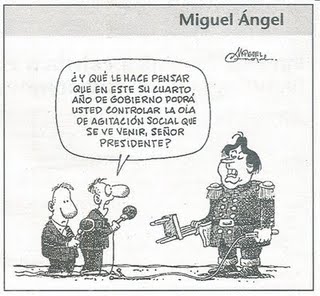 Animales como las ovejas o las hormigas presentan una sólida organización social. ¿Podemos decir que se trata igualmente de una organización política? ¿explica?Todos pertenecemos a diferentes comunidades unas cercanas, como la familia, denominadas primarias; otras más lejanas como la nación llamadas secundarias. ¿A qué otras comunidades primarias y secundarias perteneces?Señala diferentes grupos que en nuestra sociedad entran en confrontación por tener diferentes intereses ¿Cuáles de esas confrontaciones son políticas?Realiza un ensayo donde relaciones el concepto de política de los griegos con el concepto de política en la modernidad (Hobbes, Locke y Rousseau).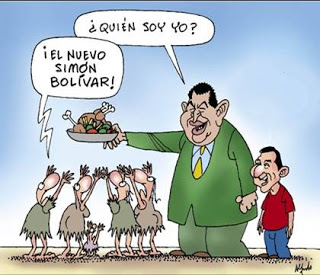 